02944《养牛技术》课程导学方案常晓斌同学们好，我是榆林市电大你的辅导老师，现在我把2019年秋季02944《养牛技术》这门课程相关学习方法给大家介绍一下，同学们可根据我的详细截图指导进行学习。请大家认真观看导学方案，早日完成学习任务和作业。《养牛技术》是是国家开放大学为教育部“一村一名大学生计划”畜牧兽医专业开设的一门专业课。这门课程主要内容包括了国内外奶牛、肉牛生产的现状、牛的外貌与生物学特征、牛的品种特征、牛的消化生理特点、牛的饲料加工与日粮配合技术、犊牛的培育、奶牛的饲养管理、肉牛的育肥技术等内容。本课程是一门与生产实际紧密联系的学科，学生在学习过程中应以文字教材为基础，结合基本概念和基本理论，观看录像教材，了解、掌握与养牛生产相关的技术要求和各种措施，在有可能的情况下到牛场参观，在生产实际中多观察、多了解。要求学生通过学习，能够了解和掌握有关养牛科学的基础知识和基本理论，并初步具备把这些基础知识、理论应用于养牛生产中，解决实际问题的能力。平台登录方法1、登录国家开放大学网站，网址：http://www.ouchn.cn/ ，进入主页后，然后选择“学生登录”  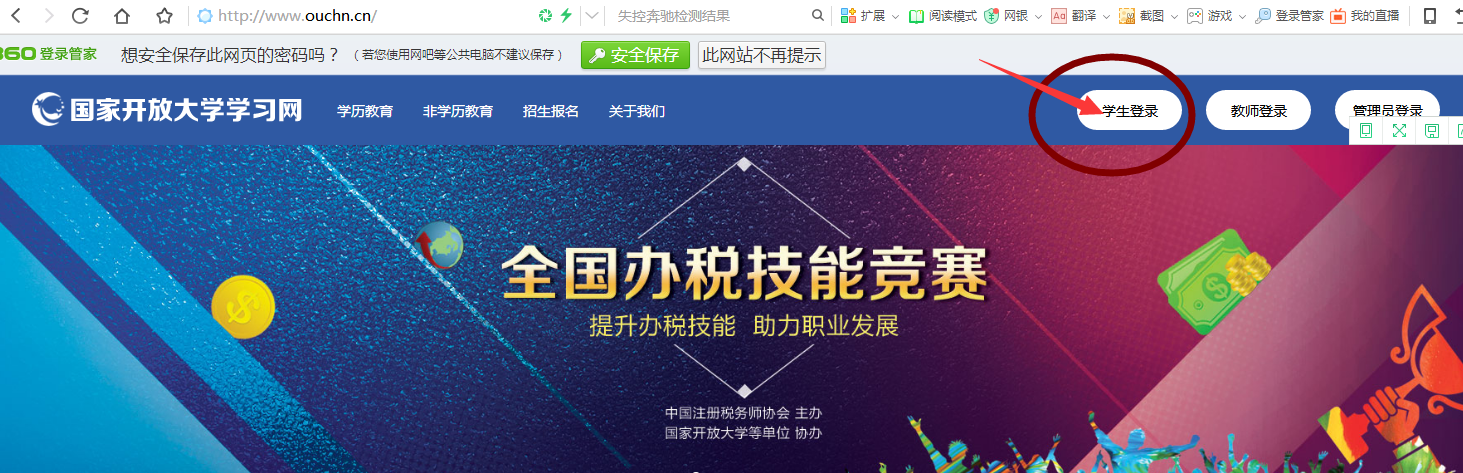 2、在“学生登录”界面输入用户名、密码和验证码。用户名是自己的13位学号，密码是自己的8位出生年月日。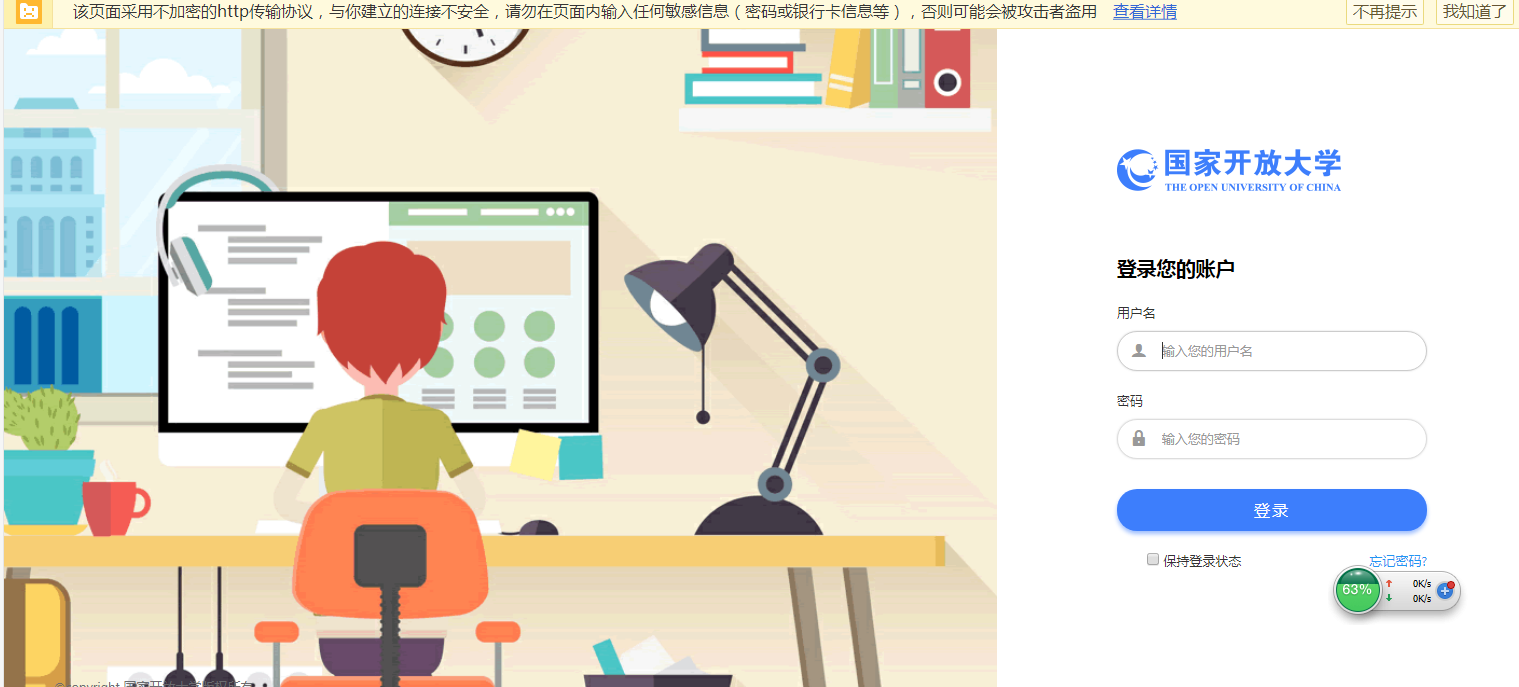 3、进入自己的学习平台网页，点击你准备学习课程旁边的“进入课程”，及可开始对该课程的学习和完成形成性考核任务。课程考核方式及学习方法（一）考核方式1. 考核方式及计分方法 本课程考核采用形成性考核与终结性考试相结合的方式。形成性考核占课程综合成 绩的 50%，终结性考试占课程综合成绩的 50%。课程考核成绩统一采用百分制，即形成性考核、终结性考试、课程综合成绩均采用百分制。课程综合成绩达到 60 分及以上（及 格），可获得本课程相应学分。 2.形成性考核任务的形式及计分方法 形成性考核任务的形式   形成性考核50%，要求在国家开放大学学习平台网上完成，详细要求请见网上考核说明。3. 考试方式及计分方法 闭卷，卷面成绩 100 分，占课程总成绩 50％。 4. 考试时限 90 分钟。（二）学习方法（怎么学）本课程学习建议本课程既有理论性的一方面，又有实践性的一方面，因此我们在学习中既要关注理论知识，又要结合实际，将理论与实际结合起来。所以在学习中要做好七个环节：（1）在主学习区按照篇和学习单元进行学习、练习和自测，完成学习任务。特别提出要边学边练边思考，不仅要学还要通过自测练习证明学有成效，还有通过思考把所学知识用到生产实际中。（2）在选学区根据自己的需求选择实验学习、视频课程等栏目资源进行学习。特别提出养牛技术是一门实践性很强的课程，只有理论联系实际，多实践、多动手，知识才能变为技能。你要可在参加教学点的实验课前，利用网络课程中的实践教学资源进行学习预习或通过实验教学课件进行操作练习，增加感性认识。（3）通过学习小组或进入选学区的“交流讨论”栏目进行学习互动，提出学习中的问题并与老师同学们共同讨论解决；还可以在此栏目中发布您的学习心得、学习成果和工作经验，为网络课程的建设和教学做出自己的贡献。（4）按时完成形成性考核作业，取得好的形成性考核成绩，为取得课程的合格成绩打下良好基础。（5）期末复习：到了期末，要关注期末复习指导的通知，通过网络参加国家开放大学组织的期末复习指导活动，与老师和同学们进行实时互动，解决学习和考试的问题。建议在复习的基础上再做一下各章的自测练习题，检查复习情况，强化学习效果。这样，你就可以胸有成竹地参加期末考试了。（6）完成好4次形成性考核作业。（7）如果你在学习过程中遇到了问题：（1）自助答疑：去“常见问题”搜索你关注的问题；（2）论坛答疑：去“交流讨论”区发帖，向学习伙伴们和老师求助；（3）人工答疑：我们有专业的教学团队为你提供学习支持服务。当学习中遇到问题时，去“教师团队”向老师求助，或直接通过课程首页“我要提问”中找到主持教师、教务人员等的电话或邮箱，向他们寻求帮助。三、完成形考任务方法1、进入自己的学习平台网页，点击你准备学习课程旁边的“进入课程”，及可开始对该课程的学习和完成形成性考核任务。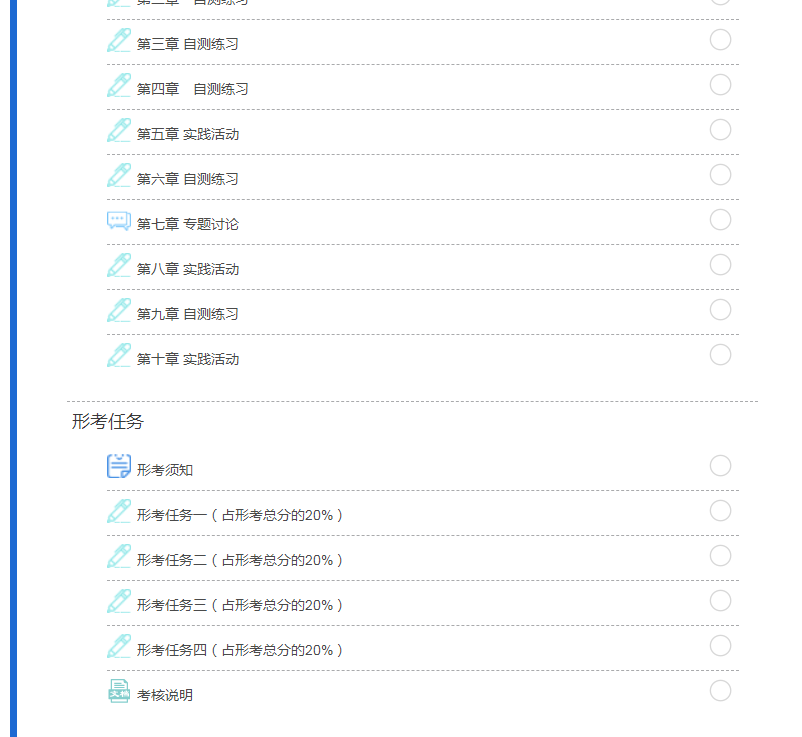 2、每次形考任务做完后，提交所有答案并保存即可。温馨提示：查找形成性考核参考答案：可打开“榆林广播电视大学”网站主页：www.ylrtvu.cn/在教学服务栏点击“导学助学”。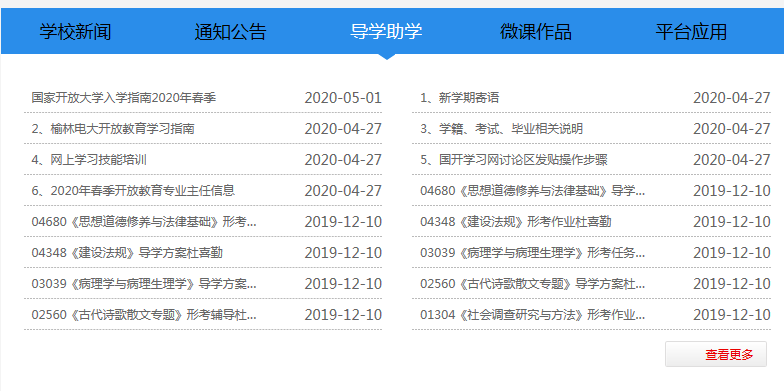 4、在“导学助学”的“2020春导学方案、2020春助学辅导” 栏目里，有本学期每门课程的“导学方案” 和“形考辅导（形成性考核作业参考答案）” 。在搜索栏中输入课程名称，即可找到相关课程的形考作业参考答案。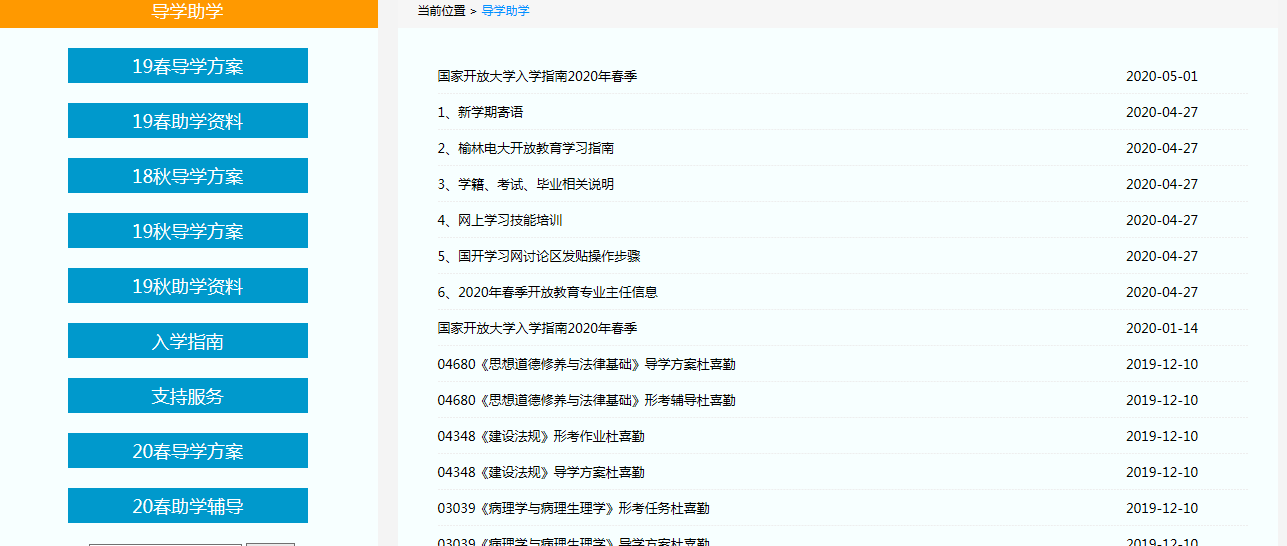 四、论坛发帖方法及要求国开网讨论区发贴子操作步骤1、同上，登录国家开放大学网站，网址：http://www.ouchn.cn/ ，进入自己主页后，点击相关课程后面的“进入课程”。（例如，以下列课程《公共关系学》为例），出现如下界面：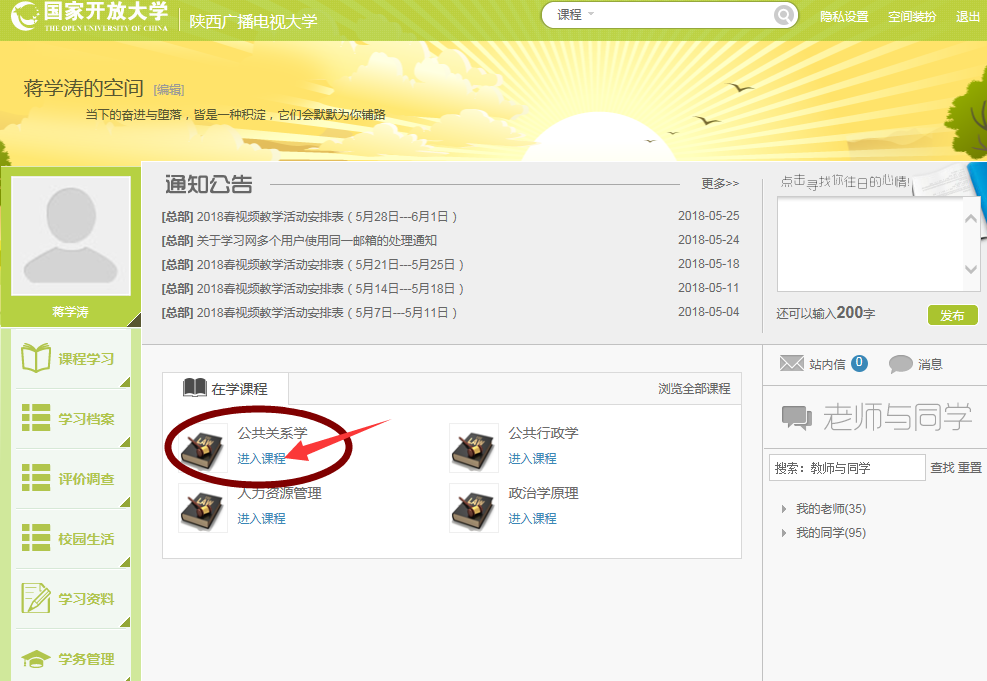 进入课程后，点击“讨论区”，或者是“课程讨论”，进入课程讨论页面。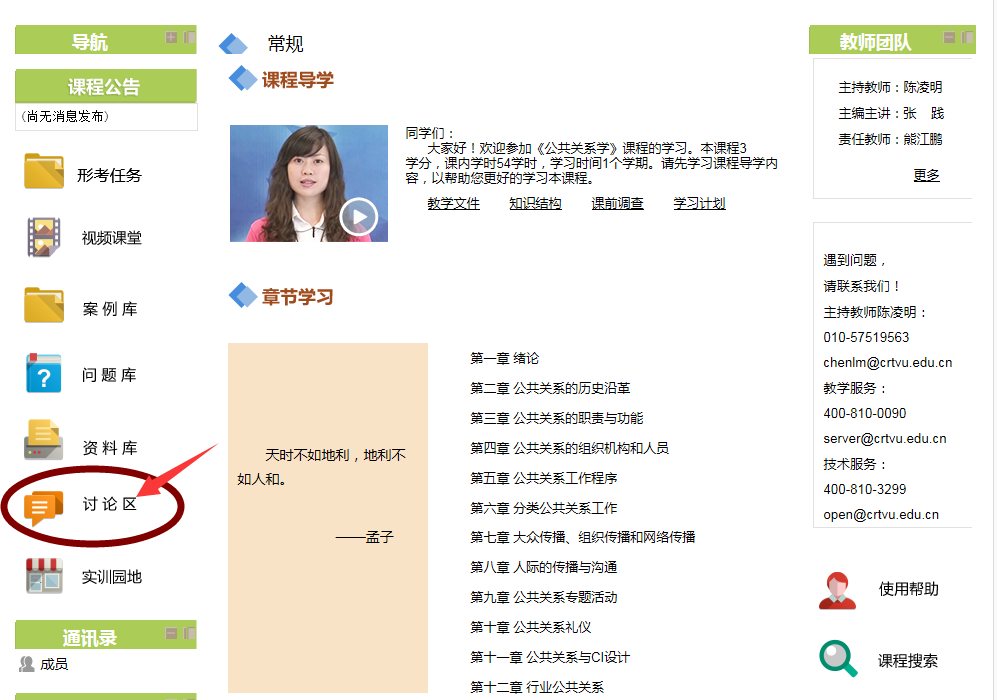 5、点击课程讨论区的“开启一个新话题”。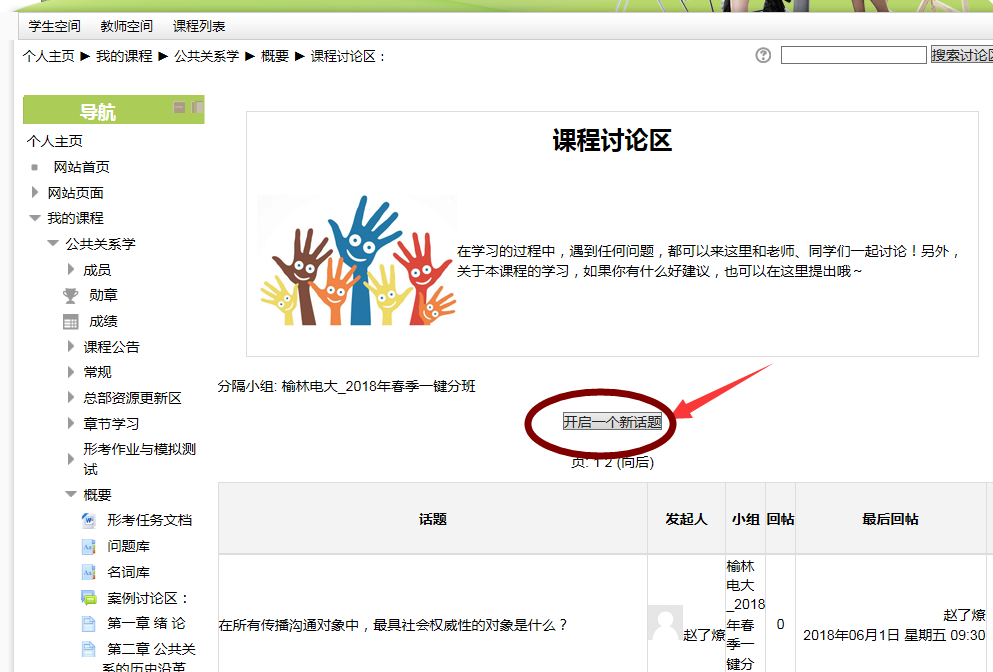 在主题中输入你要提问的问题，在正文处填写问题内容，最后点击“发到讨论区”即可完成发贴子。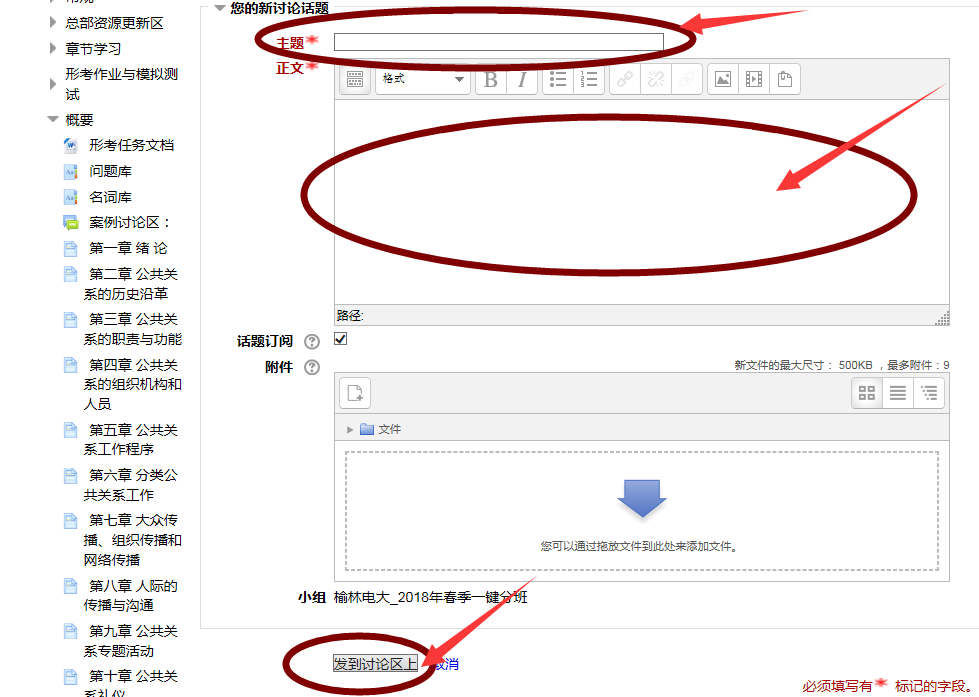 特别提醒：要求每门课程在国开网课程讨论区发10个以上贴子。发完一门课程以后，再选择下一门课程，重复以上操作步骤即可完成发贴。五、导学教师联系方式本课程导学老师为榆林电大分校常老师，联系电话：18991099849                                 QQ        247288350 电子邮箱：247288350@qq.com,欢迎学习咨询，祝大家学习愉快！